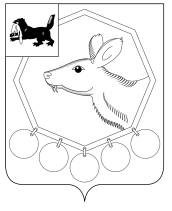 Контрольно-счетная палата муниципального образования «Баяндаевский район»«  17  » декабря  2013г.                                                                                                            № 26                           УТВЕРЖДАЮ                  председатель Контрольно-счетной палаты Дамбуев Ю.Ф. «____» __________ 2013 г.ОТЧЕТО РЕЗУЛЬТАТАХ КОНТРОЛЬНОГО МЕРОПРИЯТИЯ«Проверка целевого и эффективного использования средств областного бюджета, выделенных на реализацию мероприятий долгосрочной целевой программы  Иркутской области «Социальное развитие села Иркутской области на 2011-2014 годы» (наименование контрольного мероприятия)1.Основание для проведения контрольного мероприятия: Поручение КСП Иркутской области от 06.12.2013г. №01/30-1540.2.Предмет контрольного мероприятия: Средства областного бюджета, выделенные на реализацию мероприятий долгосрочной целевой программы  Иркутской области «Социальное развитие села Иркутской области на 2011-2014 годы».3. Объект (объекты) контрольного мероприятия: Администрация муниципального образования «Баяндаевский район» (управление сельского хозяйства).4. Срок проведения контрольного мероприятия –  9-13 декабря 2013г.5. Цель контрольного мероприятия: Проверка целевого и эффективного использования средств областного бюджета, выделенных на реализацию мероприятий долгосрочной целевой программы  Иркутской области «Социальное развитие села Иркутской области на 2011-2014 годы».6. Проверяемый период деятельности: 2012 год, истекший период 2013 года.7. Краткая  характеристика  объекта проверки:	Администрация муниципального образования «Баяндаевский район» (далее – Администрация района) является исполнительно-
распорядительным органом муниципального района, наделенным полномочиями по решению вопросов местного значения и полномочиями для осуществления отдельных государственных полномочий, переданных органам местного самоуправления федеральными законами и законами Иркутской области.Руководство Администрацией района осуществляет Мэр муниципального района на принципах единоначалия.Администрация района подконтрольна в своей деятельности Думе муниципального района в пределах полномочий последней.Администрация района обладает правами юридического лица, является муниципальным казенным учреждением.Полное наименование: администрация муниципального образования «Баяндаевский район».Краткое наименование: Администрация МО «Баяндаевский район».Юридический адрес: 669120, Иркутская область Баяндаевский район   с. Баяндай, ул.Бутунаева, 2.Администрация района имеет следующие реквизиты: ИНН 8502000224 КПП 850201001, ОГРН 1028500602151.Проверка проведена в соответствии с Соглашением о сотрудничестве между Контрольно-счетной палатой Иркутской области и контрольно-счетной палатой МО «Баяндаевский район» от 12.04.2013г.Проверка проведена с ведома мэра района Табинаева Анатолия Прокопьевича и начальника управления сельского хозяйства Хамнуевой Марины Валерьевны.В проверяемом периоде у администрации МО «Баяндаевский район» имелся лицевой счет №03343014580 в Управлении Федерального казначейства по Иркутской области.    	8. По результатам контрольного мероприятия установлено следующее:8.1. Постановлением Правительства Иркутской области от 18.10.2010г. №267-пп (ред. от 28.08.2013) утверждена  долгосрочная целевая программа "Социальное развитие села Иркутской области на 2011 - 2014 годы" (далее – Программа).В рамках реализации данной программы в Баяндаевском районе Министерством сельского хозяйства Иркутской области за 2012 год выдано 8 Свидетельств о предоставлении социальной выплаты на строительство (приобретение) жилья в сельской местности за истекший период 2013 года – 11 Свидетельств. Прием заявлений с пакетом документов, необходимых для включения в сводный список участников Программы в Баяндаевском районе осуществляется управлением сельского хозяйства администрации МО «Баяндаевский район».Первичная регистрация заявлений граждан, молодых семей, молодых специалистов, изъявивших желание улучшить  жилищные условия с использованием социальных выплат в рамках реализации Программы ведется в журнале регистрации заявлений, обращений граждан в приемной мэра района.В управлении сельского хозяйства Журнал регистрации приема заявлений с полным пакетом документов не ведется, что может привести  к нарушению хронологической последовательности, а также возникновению жалоб со стороны заявителей о ведении очереди на получение субсидий.Комиссия по рассмотрению и формированию сводного списка участников мероприятий по улучшению жилищных условий граждан, проживающих в сельской местности создана постановлением мэра района от 12.10..2009г. №84, позже – 26.09.2012г. вновь издано постановление мэра района о создании данной комиссии, где указан ее новый состав, при этом предыдущее постановление не отменено, положение о комиссии отсутствует.Проверка правильности оформления документов осуществляется на заседании комиссии, по проверке достоверности содержащихся в них сведений запросы не осуществлялись.Фактов возвратов документов заявителей и жалоб заявителей на отказ о включении их в сводный список не выявлено.Общее количество граждан, молодых семей, молодых специалистов, улучшивших  жилищные условия с использованием социальных выплат в рамках реализации Программы за 2012-2013 годы составляет 19 человек.Средства местных бюджетов в целях предоставления социальных выплат не привлекались.Уведомления Минсельхоза о включении граждан в сводные списки к проверке не представлены.Информация о включении граждан в сводные списки доводится устно, письменные уведомления не направлялись.Соглашения по реализации мероприятий программы между органами местного самоуправления и Минсельхозом не заключались.На момент обращения граждане, изъявившие желание улучшить жилищные условия проживают на территории Баяндаевского района, имеют, в основном, заемные средств на обеспечение 30% расчетной стоимости строительства (приобретения) жилья, по итогам заседания комиссии, все граждане, представившие полный пакет документов признаны нуждающимися в улучшении жилищных условий.Граждане, включенные в списки нуждающихся в улучшении жилищных условий представили пакеты документов в полном объеме.Граждане, получившие социальную выплату использовали ее на: а) на приобретение готового жилого помещения в сельской местности, которую они избрали – 3 человека;б) на создание объекта индивидуального жилищного строительства в сельской местности, которую они избрали – 16 человек;в) на приобретение жилого помещения путем участия в долевом строительстве многоквартирного жилого дома в сельской местности – нет.Приобретенное (построенное) и строящееся жилье в рамках реализации программы по площади на 1 члена семьи соответствует учетной норме площади жилого помещения.По нормам учетной площади в МО «Баяндаевский район» руководствовались Типовым положением о предоставлении социальных выплат на строительство (приобретение) жилья гражданам, проживающим в сельской местности, в том числе молодым семьям и молодым специалистам, утвержденным постановлением Правительства РФ от 03.12.2002 г. №858 (в ред. от 28.04.2011г. №336), на уровне района нормативный акт о нормах учетной площади не издавался.Средняя рыночная стоимость одного квадратного метра общей площади жилья для расчета размера социальных выплат на строительство (приобретение) жилья на территории Баяндаевского района установлена на 2010 год постановлением мэра района от 27.10.2010г. №179 при строительстве в размере 18000,00 руб., при покупке – в размере 9000,00 руб., на 2013 год постановлением мэра района от 11.06.2013г. №102 при строительстве в размере 19500,00 руб., при покупке – в размере 10000,00 руб. На 2011-2012 годы средняя рыночная стоимость одного квадратного метра общей площади жилья для расчета размера социальных выплат на строительство (приобретение) жилья на территории Баяндаевского района не устанавливалась.При выездной проверке наличия построенного (приобретенного) жилья на выделенные социальные выплаты в 2012-2013 годах нарушений не выявлено.    9. Выводы:Работа по учету заявлений граждан на улучшение жилищных условий администрацией района (в управлении сельского хозяйства) ведется с нарушениями действующих нормативных актов.Работа по разработке нормативных актов, необходимых для реализации мероприятий Программы в администрации района своевременно не ведется.Запросы по проверке достоверности документов, подаваемых заявителями о наличии зарегистрированного жилья и проживании заявителей в сельской местности не осуществляются.Со стороны начальника управления сельского хозяйства Хамнуевой М.В. ослаблен контроль за работой специалиста, ответственного за работу в части реализации мероприятий Программы на территории района.  	11. Предложения:Направить представление в адрес мэра МО «Баяндаевский район» об устранении выявленных нарушений и привлечении к ответственности виновных лиц.Направить копию акта и настоящего отчета в прокуратуру района, копию настоящего отчета  в Думу и мэру МО «Баяндаевский район» для сведения и принятия мер.Инспектор									       М.А. Ходоева